Bachillerato en Educación con énfasis en I Y II Ciclos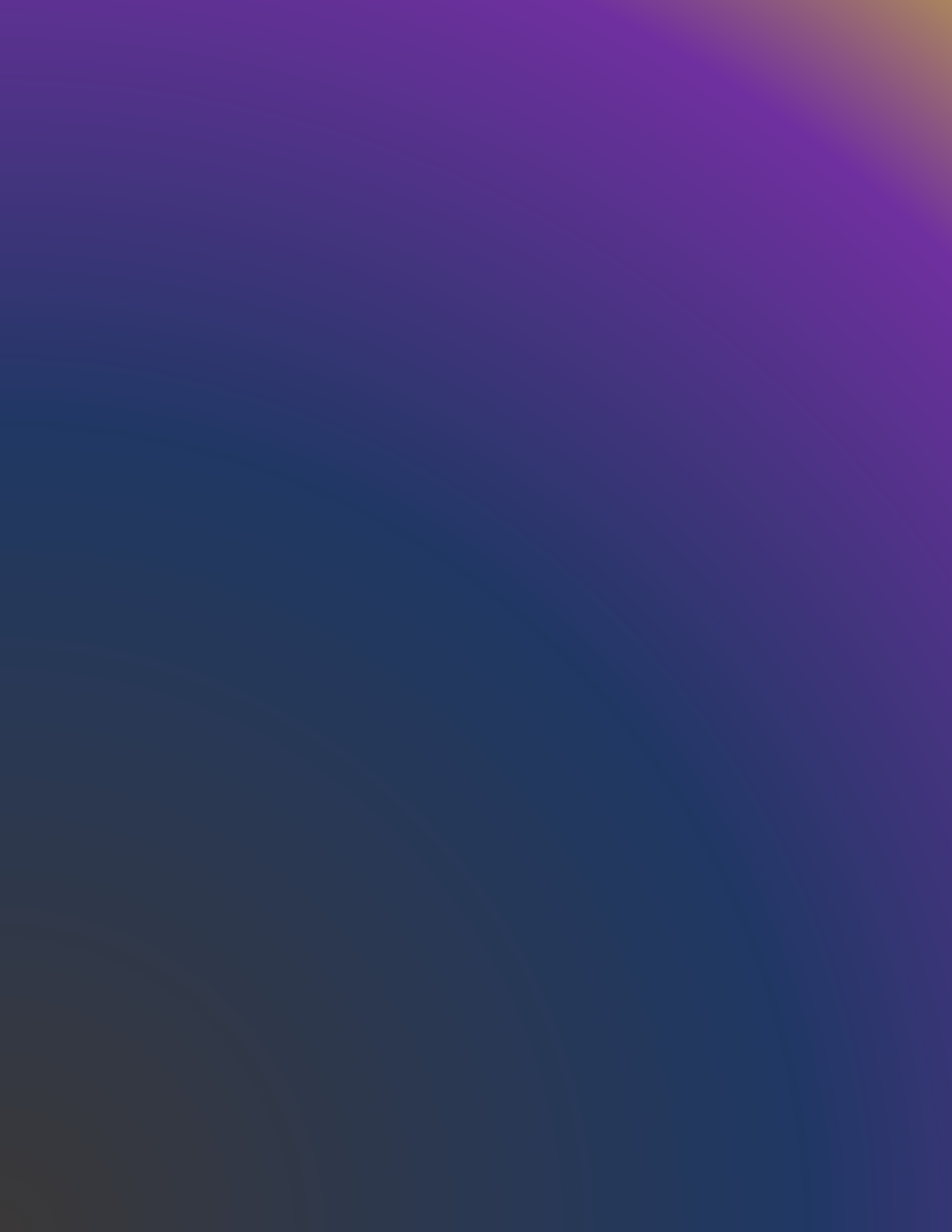 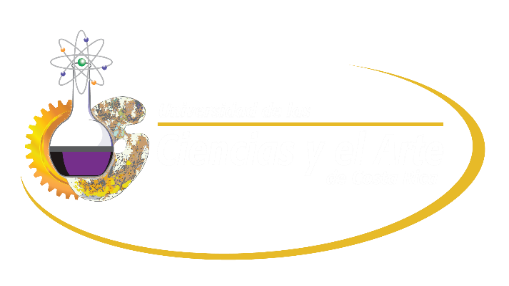 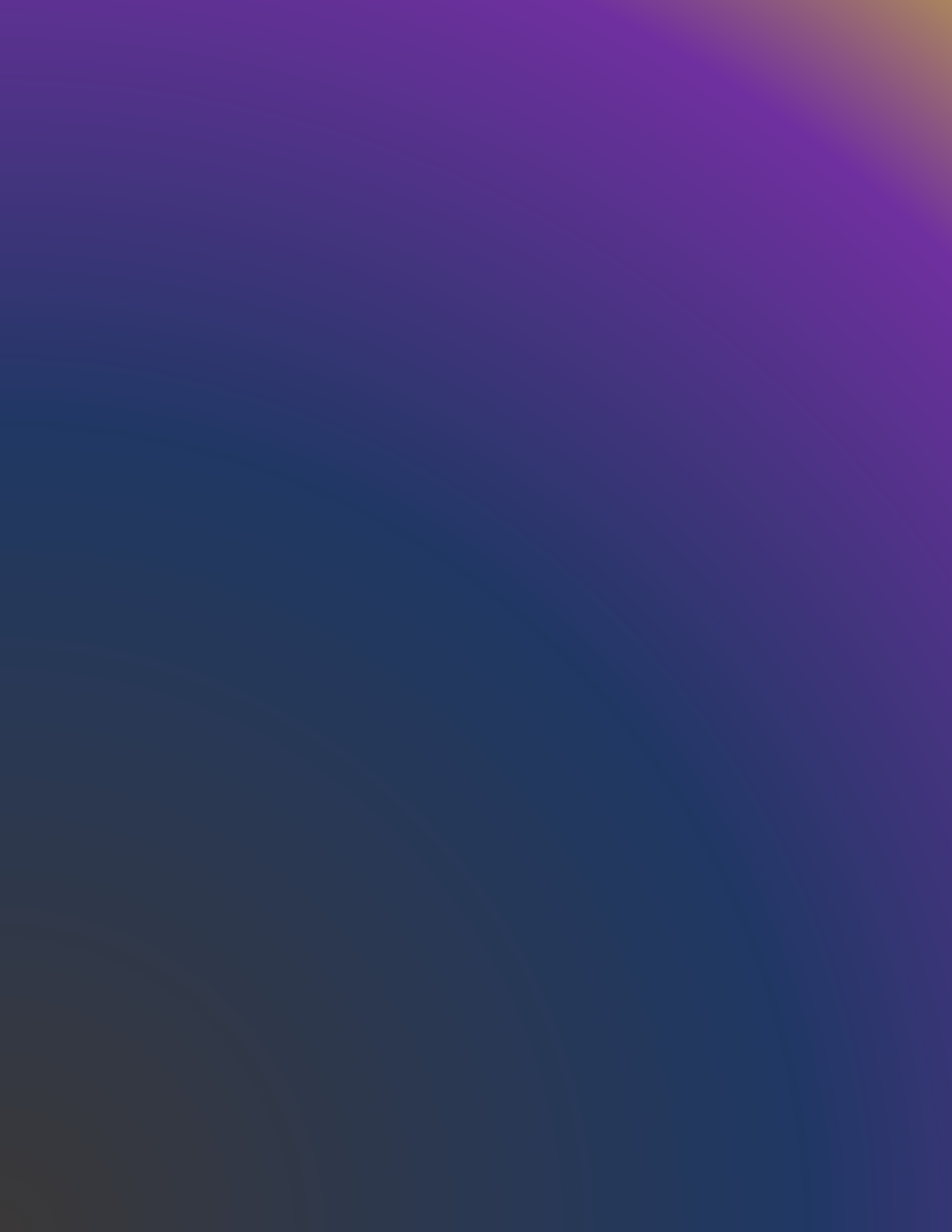 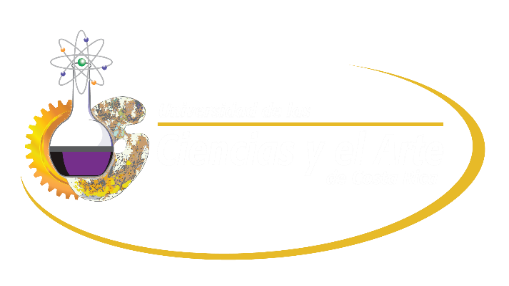                HORARIO SEGUNDO CUATRIMESTRE 2024         MATERIARequisitoHORARIOEd 01      Redacción y OrtografíaBach.Miércoles: 6:00  p.m.Ed 02     Metodología de la InvestigaciónBach.Miércoles: 8:00 p.m.Ed 03     EstadísticaBach.Sábado: 8:00 a.m.Ed 04     ComputaciónBach Sábado: 10:00 a.m.        MATERIARequisitoHORARIOEd 05    Fundamentos Históricos y Filosóficos de la Educ.Bach.Lunes: 6:00 p.m.Ed 06    Inglés IBach.Lunes: 8:00 p.m.Ed 08    Técnicas de Lectoescritura IBachMartes: 6:00 p.m.Ed 07    Currículo IBach. Martes: 8:00  p.m.        MATERIARequisitoHORARIOEd 11    Currículo IIEd 07Martes: 6:00 p.m.Ed 10    Nutrición y SaludBach.Lunes: 8:00 p.m.Ed 09     Ingles IIEd 06Lunes: 6:00 p.m.       MATERIARequisitoHORARIOEd 15    Materiales DidácticosBach.Jueves: 6:.00 p.m.Ed 12    Tecnología EducativaBach.Miércoles: 8:00 p.m.       MATERIARequisitoHORARIOEd 17    Evaluación IIEd 14Jueves: 6:00  p.m.Ed 18   Sociología EducativaBach.Jueves: 8:00 p.m.Ed 19    Impostación de la VozBach.Viernes: 6:00  p.m.Ed 20    Didáctica IIEd 16Viernes: 8:00  p.m.       MATERIARequisitoHORARIOEd 26    Ciencias IEd 20Lunes 8:00 p.m.                     MATERIARequisitoHORARIOEd 30     Seminario de Práctica DocenteEd 25, Ed 26, Ed 27, Ed 28Sábado: 10:00 a.m.Ed 31     Matemática y Didáctica IIEd 25Sábado: 8:00 a.m.NOTA: Los Cursos pueden variar de modalidad, según la cantidad de estudiantes.NOTA: Los Cursos pueden variar de modalidad, según la cantidad de estudiantes.NOTA: Los Cursos pueden variar de modalidad, según la cantidad de estudiantes.